Moving Dorchester ForwardA Call To ActionTo Support Our Children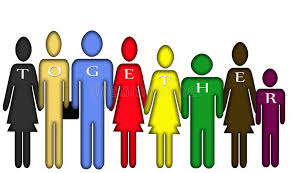 Tuesday, February 1, 20227-9 p.m.Join the Community Conversation virtually at:https://us02web.zoom.us/j/87133193711?pwd=Zml2V2lYOFM2UkRSMVdsTUh2aU9OQT09Meeting ID: 871 3319 3711Passcode: 797264All are welcome to join us on Zoom at the link above. It will also be broadcast on:Facebook Live and YouTube.You can also register at: https://www.eventbrite.com/e/moving-dorchester-forward-community-conversation-tickets-254827003427 If you would like to submit ANY thoughts/concerns that you would like to see discussed, you can also share your message and contact information at: https://thepfl.org/contact/. We are a coalition of engaged community members seeking to create collective impact thru:The space for an Ongoing community conversation to discuss events that have happened in our community, and resource needs that we share collectively.A sustainable mechanism for dialogue and positive energy to grow organically in changing circumstances. We invite you to share your thoughts, and hear from some of the leaders who share your desire to see our community thrive.Contact us with any questions at: info@thepfl.org or 202-805-3696